declaration by the candidate 						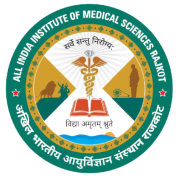 l, _______________________________________________________________________________ Son/daughter of____________________________________________________________________ Village/Town/City __________________ District. __________________ State ______________ hereby declare that I belong to the _____________________ community which is recognized as a backward class by the Government of India for purpose of reservation in services as per orders contained in Department of Personnel and Training Office Memorandum No. 36O12/22/93.Estt. (SCT) dated 08.09.1993. It is also declared that I do not belong to persons/section (Creamy Layer) mentioned in Column 3 of the Scheduled to the above referred Office Memorandum dated 08.09.1993.Name: ________________________________ Signature of the Candidate: _______________Address: ____________________________________________________________________